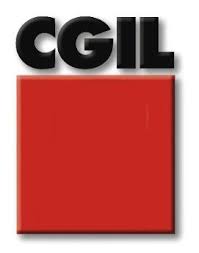 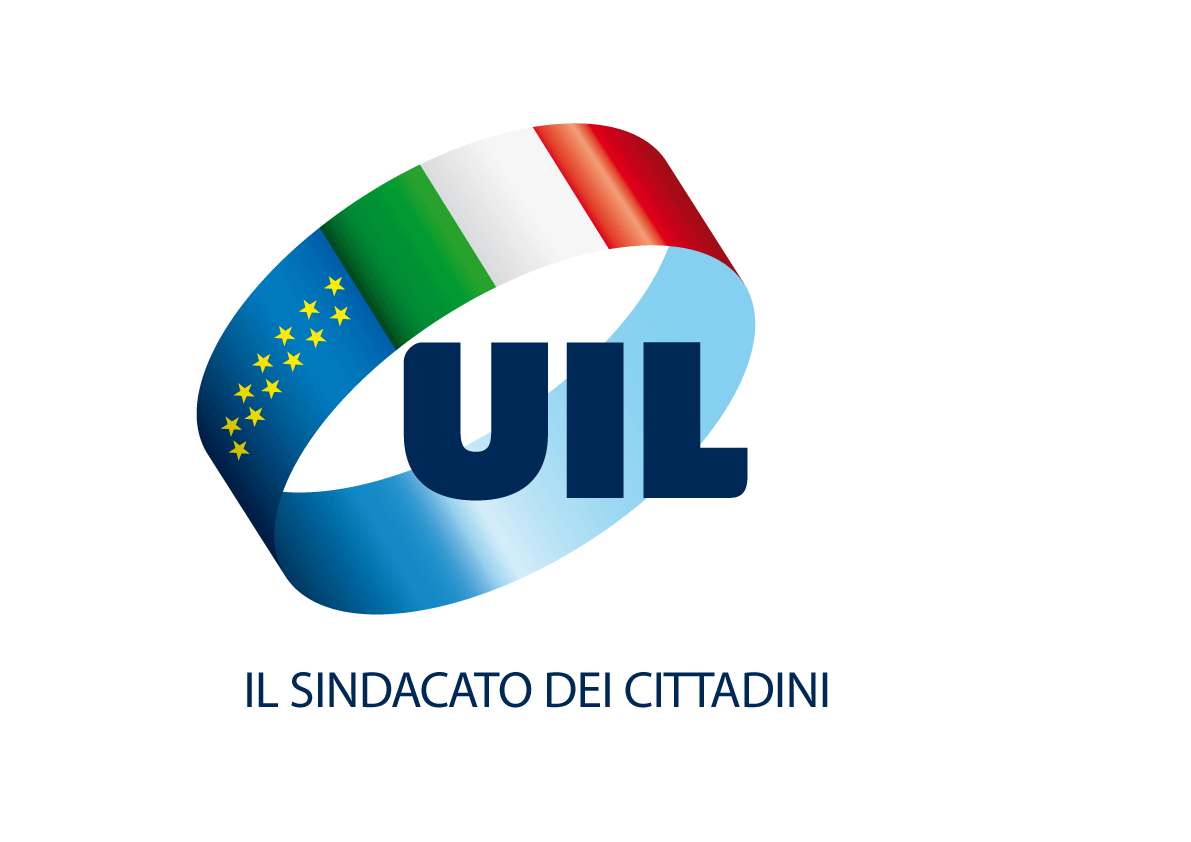 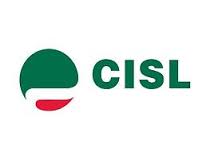 PERCORSO UNITARIOVERSO L’ASSEMBLEA NAZIONALE CGIL CISL E UIL SU SALUTE E SICUREZZA1 – Incontro con le CategorieSi terrà entro le prime due settimane del mese di Settembre un incontro delle Strutture Nazionali Confederali SSL con le Categorie Nazionali per un confronto sul Documento Unitario presentato il 15 giugno u.s. (integrato con le proposte di modifica emerse in quella riunione).Al termine di questo incontro verrà prodotto un nuovo Documento che costituirà la base di discussione per le fasi successive.2 – Fase delle Assemblee Regionali/TerritorialiDa Settembre a Novembre verranno effettuate le Assemblee Regionali/Territoriali. Ogni Assemblea Regionale sarà presieduta da un Segretario Confederale e/o da un Responsabile Nazionale SSL (secondo lo Schema allegato).Le modalità di gestione della Assemblea Regionale saranno definite dalle Segreterie Regionali di CGIL, CISL, UIL (per la modalità di coinvolgimento dei RLS/RLST/RLSSP, riunioni in preparazione, ecc.).In ciascuna Assemblea verrà analizzato il Documento Nazionale e, mediante dibattito, dovrà essere contestualizzato, seguendo i temi e punti di evidenza presenti nel Documento stesso.  Al termine di ciascuna Assemblea Regionale, verranno evidenziate le eventuali nuove proposte emerse nel dibattito ed i passi ancora da compiere per poter realizzare quanto indicato nel Documento Nazionale, così come anche quanto già in essere sul territorio e i punti di eccellenza. Tutto questo confluirà in un contributo scritto. Tutti i contributi regionali, al termine del percorso, andranno a creare un fascicolo che sarà allegato al Documento Nazionale e che costituirà le nuove proposte e la fotografia del livello di realizzazione dei necessari interventi di prevenzione da compiere, da mantenere o migliorare sul livello territoriale. Le Segreterie Nazionali, inoltre valuteranno l'eventuale assunzione di proposte di modifica, implementazione e emendamento del testo sulla base di eventuali proposizioni provenienti dalle Assemblee Regionali che confluiranno nel Documento Finale.3 – Riunione del Coordinamento Nazionale Unitario del 18 gennaio 2018Il giorno 18 gennaio (luogo ipotizzato: MESTRE), il Coordinamento Nazionale Unitario, si incontrerà alle ore 14.00 per analizzare quanto emerso dai confronti regionali, rapportando il fascicolo prodotto (composto dai contributi regionali) con il Documento Nazionale, dividendosi in sei gruppi (corrispondenti ai filoni del Documento Nazionale, garantendo la presenza di almeno 2 per sigla in ciascun gruppo di lavoro). Al termine verranno evidenziati i principali aspetti, sia per quanto riguarda le nuove proposte, le mancanze sul territorio, le azioni in essere, così come anche le eccellenze. Elementi che verranno portati all’attenzione, all’Assemblea del giorno successivo.I componenti del Coordinamento Nazionale Unitario dovranno, pertanto, pernottare a Mestre nella notte tra il 18 e il 19 gennaio.4 – Assemblea Nazionale 19 gennaio 2018Nella mattinata del 19 gennaio i portavoce dei sei gruppi (2 per ciascuna sigla) illustreranno le parti del fascicolo risultate rilevanti e significative in rapporto al Documento finale. Seguirà il dibattito con interventi dei partecipanti. Al termine della Riunione verrà approvato il Documento Finale della Assemblea, che verrà, prima dell'approvazione finale, completato con le eventuali modifiche assunte dalle Segreterie Nazionali, e che costituirà la traccia per le attività future dei vari livelli di CGIL CISL UIL sulle tematiche di SSL,. Dopo la pausa pranzo, verranno presentati i risultati della ricerca IMPAcT alla presenza degli attori che l’hanno promossa, finanziata e realizzata (Enti di ricerca e Sindacati + INAIL). Al termine le conclusioni saranno affidate ai tre Segretari Confederali (o ai tre Segretari Generali).5- Convegno del Febbraio 2018In un luogo prestigioso e significativo (Parlamento? CNEL? MINISTERO?), invitando tutti i Referenti Istituzionali e Datoriali, verrà svolto un Convegno che, a partire dall’analisi di alcuni dati rilevanti della ricerca IMPACT e dal Documento Finale della Assemblea Nazionale, andrà a fare il punto sui nodi fondamentali dell’azione di prevenzione, attraverso il confronto con i Relatori e i presenti, e sull’apertura di una nuova stagione di interlocuzione politica e negoziale.